Publicado en Madrid el 21/09/2020 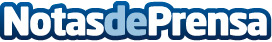 La Editorial Vivelibro publica la novela de Javier Díaz Aliaga 'El Asesino del Parque Natural'Javier Díaz Aliaga acaba de publicar la apasionante novela policiaca 'El asesino del parque natural' con la Editorial viveLibroDatos de contacto:Josúe911 90 39 68Nota de prensa publicada en: https://www.notasdeprensa.es/la-editorial-vivelibro-publica-la-novela-de Categorias: Nacional Literatura Entretenimiento Consumo http://www.notasdeprensa.es